Gatineau, le 7 mai 2021 Aux membres de l’AQDÉRO,Les membres du Comité de direction sont heureux de vous inviter à assister à votre Assemblée générale de l’AQDÉRO 2021!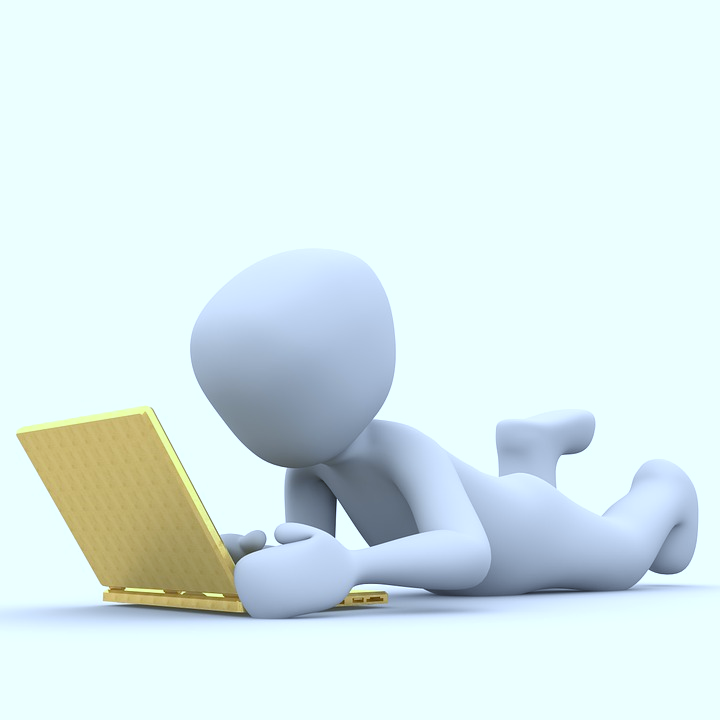 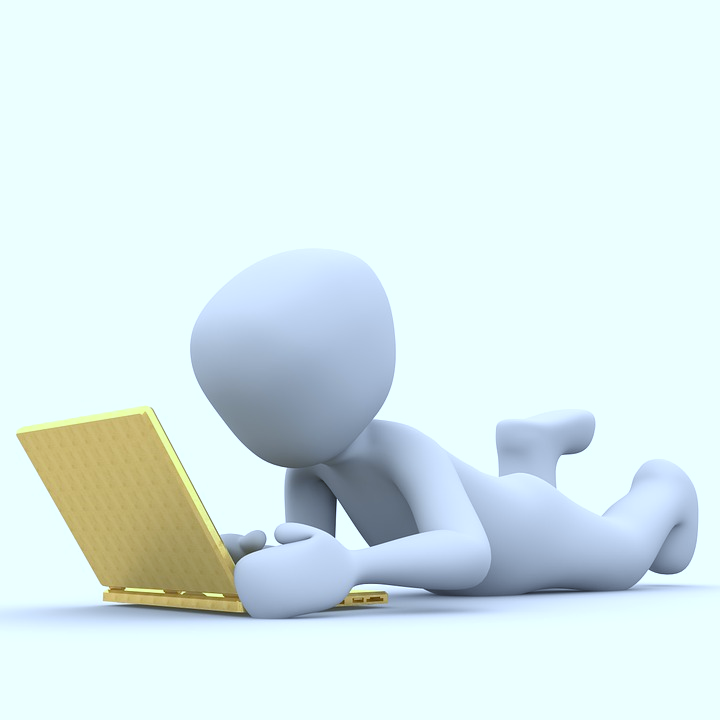 Avec cette convocation, vous trouverez notamment l’ordre du jour, le procès-verbal de l’Assemblée générale du 5 juin 2019, la Planification stratégique 2021 -2024, le rapport financier 2020, les règlements révisés ainsi qu’un projet de calendrier des activités. Déroulement de la rencontre8 h 45  		Accueil, préparez-vous votre café!9 h  		Assemblée générale 10 h 45  	 	Conférence de M. Olivier Bernard (Le Pharmachien) Veuillez confirmer votre présence, avant le 26 mai 2021,  auprès de : gilbertjolin@videotron.caVous recevrez le 7 juin, le lien ZOOM afin d’accéder à l’Assemblée générale.Au plaisir de vous y retrouver en grand nombre, 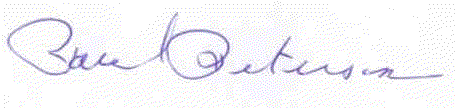 Paul Peterson, président